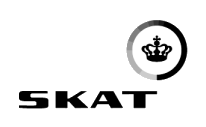 2015 Startindivid 0001- BHOLElementer i individet:Individnavn2015: STARTINDIVID - Aktiebeholdninger     BHOL – V01DatoGældende for 2015.Individnummer0001Individstørrelse1000 Filnummer D0314347.A277Start pos Længde bytes Repr Dataforkortelse Nr Bemærkninger (fx konstant) 14NINDVNR 1K: 0001 58NINDSENDERSENR 2Indsenders CVR-/SE-NR. 1310NFILNR 3K: 0314347277 2327AINDSENDERS NAVN 45035AINDSENDERS ADRESSE 585916AFILLER K: Blank Repr: A = Alfanumerisk, N = Numerisk, Nr: Se beskrivelse i afsnit 7, Datafortegnelse